Руководящий состав ДОУФИОФотоДолжность Контактный телефонe-mailТарасенко Татьяна Николаевна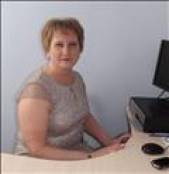 заведующая8 (342)652-87-96dets20@rambler.ruКалашникова Елена Анатольевна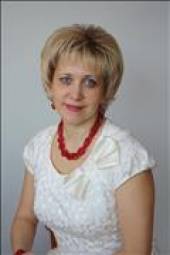 зам.заведующей по ВМР8 (342)652-76-15dets20@rambler.ruТокарева Светлана Николаевна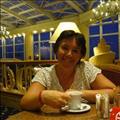 старший воспитатель (Корпус 2)
8 (342)652-72-62dobrdc_10@mail.ruДроздова Елена Александровна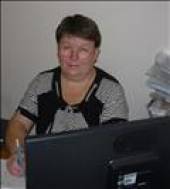 зам. заведующей по АХЧ8 (342)652-76-15dets20@rambler.ruЗонова Нина Борисовна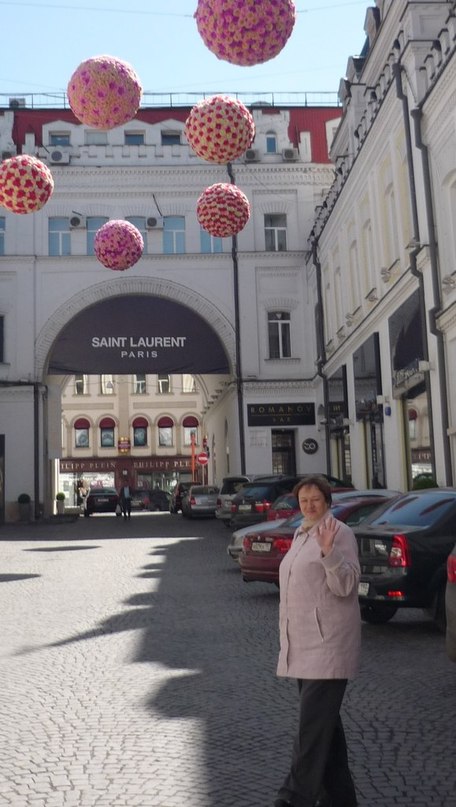 заведующая хозяйством(Корпус 2)8 (342)652-72-62dobrdc_10@mail.ruСенцова Марина Викторовна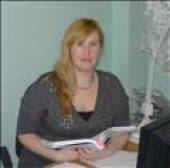 главный бухгалтер8 (342)652-76-15dets20@rambler.ru